AufgabeWir erstellen ein Lernplakat zum Thema Sperrmüll und SozialkaufhausStellt euch vor: Innerhalb von 10 Jahren kauft jeder Einwohner in Deutschland durchschnittlich 1 Tonne neueMöbel. Ein Sofa wiegt ca. 80 Kilogramm, das wären also 12 Sofas oder 15 Schränke oder, oder, oder.Genauso viel, wie neu gekauft wird, wird weggeworfen. Möbel sind am Ende Sperrmüll, werden abtrans-portiert und landen in der Abfallverbrennungsanlage.Aber halt! Nicht alle Möbel! Inzwischen gibt es in vielen Städten und Gemeinden Sozialkaufhäuser, die alteMöbel und andere Haushaltsgegenständen annehmen und sie zu günstigen Preisen wiederverkaufen.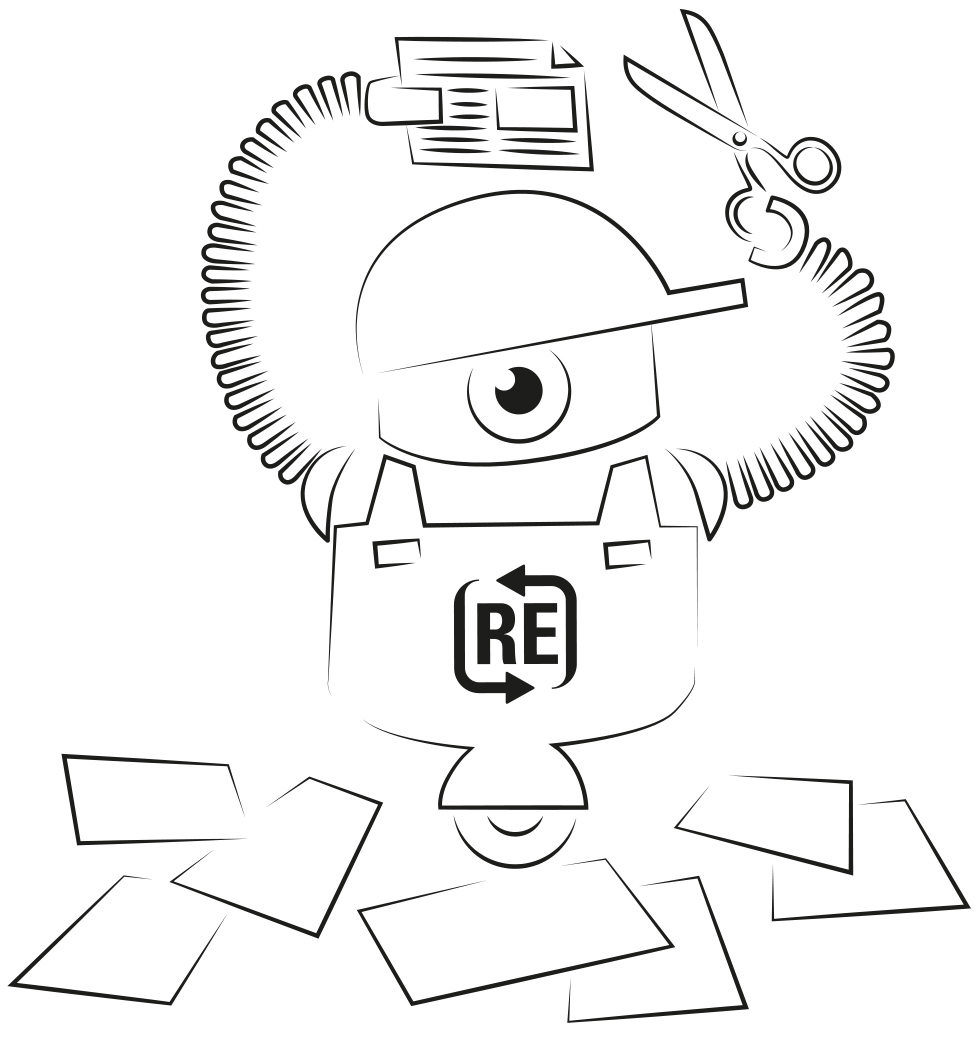 Aufgabe // Anleitung LernplakatWie erstelle ich ein Lernplakat?Vorher klären:Worum geht es?Mit wem arbeite ich zusammen?Wie groß soll / darf das Lernplakat werden?Der Inhalt:1. Informationen besorgen: Recherche in Zeitungen, Bibliothek, Internet, persönliche Befragung2. Informationen prüfen und zusammenfassen3. Verständlich formulieren, Fachbegriffe klären oder erläutern4. Prüfen, ob Inhalt für Dritte zu verstehen ist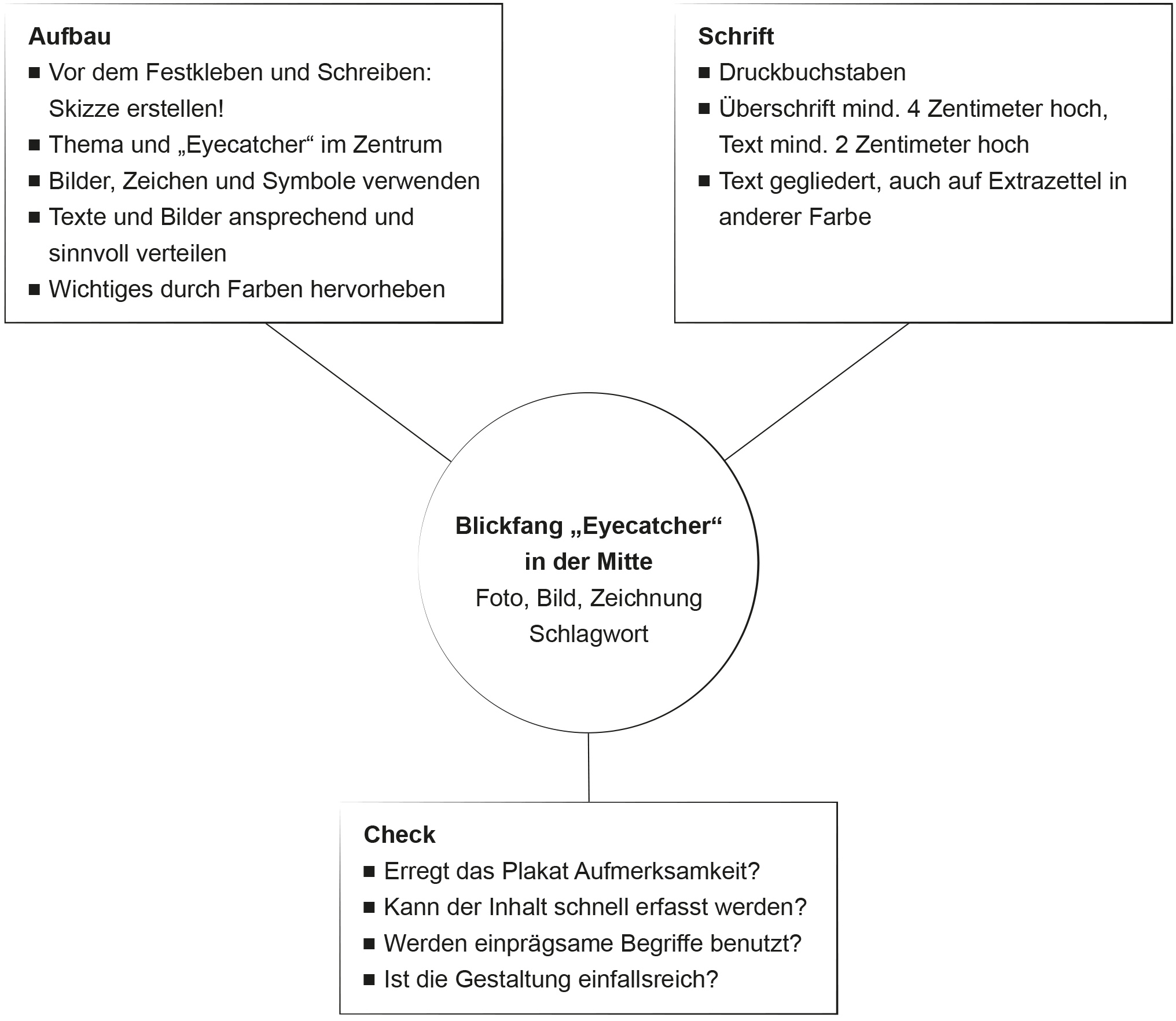 Eure AufgabeFindet heraus, wo es in der Nähe eures Wohnorts ein Sozialkaufhaus gibt. Oder gibt es sogar mehrere?Sammelt so viele Informationen wie möglich dazu und gestaltet damit ein Lernplakat. Das sollt ihr euchdann gegenseitig in der Klasse vorstellen.Denkt dabei auch an Fotos, Berichte über das Kaufhaus in der Zeitung, eine Karte, die zeigt, wo dasKaufhaus liegt usw.